Pre-Premier — Register at 8:30 a.m.  Dance at 9:00 a.m. Intermediate & Premier — Register at 11:30 a.m. Dance at conclusion of morning awards.Programs may be pre-ordered for $3 online. A limited number will be available onsite for $5.The RHDA will be repurchasing RHDA medals only for $1 each. Email rhdacompetition@gmail.com if you are returning more than 25 medals.March 4, 2018 WorkshopBeginner / Novice Workshop:  $10 if local association member, otherwise $20.Intermediate / Premier Workshop:  $20 if local association member, otherwise $30.RHDA Members – We need your help to run this competition.  Competing families are requested to work one shift.  You will be called or emailed to confirm shift.Name:  					   AM		    PM		      1st choice job 					    2nd choice job 					 Phone Number:  					   Email:						Competition & Workshop InformationSOBHD rules govern the competition. Dancers will compete in their own age groups only.  Proof of age must be shown if requested.SOBHD Card must be shown.  If not, $5 fee is charged & prizes withheld until card is shown.Entries: Enter online at www.eventry.net/rhda. Entries accepted not earlier than 10:00 a.m. (CST) Thursday February 1, 2018 until 9:59 a.m. Saturday February 17, 2018.  Late fee will apply after this time. No entries accepted after 11:59 p.m. February 23, 2018.Entry Fee:  Entry fee for all dances is either $6 (subsidized) or $12. Dancers must show a local association card to be eligible for the subsidized fee. Surcharges of $2 per dancer will apply (SHD - $1, SDCCS Provincial Surcharge - $1). A late fee of $25 will be applied for late entries. No refunds will be given. Payments accepted via PayPal.Status Changes: Must be emailed to rhdacompetition@gmail.com no later than February 26, 2018.Dancers must be on hand to dance in numerical sequence, or forfeit right to dance in that event.  Last to enter, first to dance.  Classes to be divided at discretion of competition chair, depending on the entries received at closing.Special dances are not included in aggregate awards and there are no set steps. Entries will be divided into groups according to the number of entries received.  Awards:  Dancers must remain in full costume, including dance shoes, for presentation of awards.To a minimum of half the number of dancers dancing, to a maximum of six placings.The SOBHD scoring system will be used for aggregate awards:  137, 91, 71, 53, 37, 23.  No aggregate awards will be presented for Primary. Premier 16 & Over and Special Prizes:  1st-$25, 2nd-$20, 3rd-$15, 4th-$10, 5th-$10, 6th-$10.  These dancers may purchase medals for $3/medal.Performance Pas de Basques are for performance only.  They are open to dancers under 7 years of age, who have not competed previously and are not competing in any of events 1 through 4.  There is no charge for this event and no awards will be given.The Organizing Committee reserves the right to combine, split, or cancel classes according to the entries received.The Organizing Committee reserves the right to cancel the competition if there are less than 60 entries.The decision of the judge is final.  Protests must be in writing and handed to the Competition Chairperson on the day of the competition, accompanied by a $25 fee which will be refunded if sustained.Flash cameras are not allowed during competition.Danny Matheson Memorial Trophy is awarded to the Premier dancer of the day with the highest aggregate points over all dances (except special).  Age groups must have a minimum of 6 competitors on the day of competition in order to be eligible for an overall trophy.  As per SOBHD rules, if there are less than 6 competitors in any individual dance then points gained in that dance will not be included in the total aggregate points for the overall award.Joanne Sinclair Memorial Trophy is awarded to a dancer 7 years of age in the Beginner class with the highest aggregate points over all dances (except special).  Age groups must have a minimum of 6 competitors on the day of competition in order to be eligible for an overall trophy.  As per SOBHD rules, if there are less than 6 competitors in any individual dance then points gained in that dance will not be included in the total aggregate points for the overall award.Workshop:  Schedule will be posted at competition.   Dancers who are not participating in the competition will be called or emailed.Beginner & Novice – 1 hour.  Intermediate & Premier - 1.5 to 2 hours.  Classes may be adjusted based on class size. Dancers to wear appropriate practice clothing, and bring your own water bottle.  Please arrive ahead of schedule to do your own warm up. Competition Inquiries: rhdacompetition@gmail.com or Stacy Bellegarde @ 3065338323.Workshop Inquiries: Sheila Acton @ sheila.acton@myaccess.ca.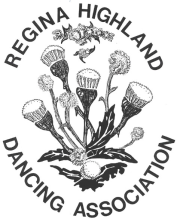 Open Highland Dance CompetitionCSK-CO-18-1011Saturday, March 3, 2018University of Regina, Education Auditorium3737 Wascana Parkway, Regina, SKAdjudicators: Mary Munro, BCKaye Spiller, ONPipers: Raphael Mercier, SKGale Russell, SKEnter online at www.eventry.net/rhda. Entries open 10:00 a.m. on Thursday February 1, 2018 and close 9:59 a.m. on Saturday February 17, 2018.  A late fee will apply after this time and no entries will be accepted after 11:59 p.m. February 23, 2018.Workshop: Sunday, March 4, 2018 with Mary MunroLocation: Arcola East Community Centre, 3860 Buckingham DriveCSK-CO-18-1012EventPrimaryEventBeginnerEventNovice1Pas de Basques6Fling (4)12Fling (4) 2Pas de Basques & High Cuts7Special Fling (4) (See Rule #7.)13Special Fling (4)(See Rule #7.)3Fling (4)8Sword (2+1)14Sword (2+1)4Sword (2+1)9Sean Truibhas (3+1)15Sean Truibhas (3+1)5Performance Pas De Basques (See Rule #8.) 10Lilt (4)16Lilt (4)5Performance Pas De Basques (See Rule #8.) 11Flora (4)17Flora (4)EventIntermediateEventPremier 18Fling (4)24Fling (6), 11&U (4)19Special Fling (4) (See Rule #7.)25Sword (3+1), 11&U (2+1)20Sword (2+1)26Sean Tr. (4 + 2), 11&U (3 + 1)21Sean Truibhas (3+1)27Strathspey and Half Tulloch (2 + 4)22Strathspey and Half Tulloch (2+4)28Flora (4)23Jig (3+1)29Special Scotch Measure (4) (See Rule #7.)